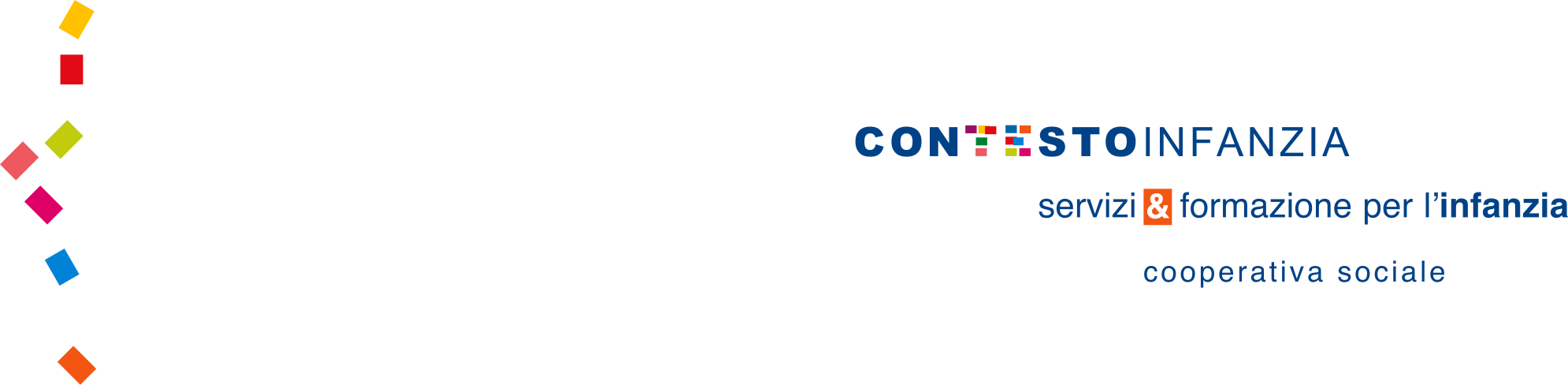 ALLEGATO AL MANUALE DELA SISTEMA DI GESTIONE INTEGRATOALL 2 POLITICA DELLA SICUREZZALa Direzione di ContestoInfanzia, assunto che gli aspetti di salute e sicurezza sono essenziali e strategici nella gestione delle attività esistenti e in fase di realizzazione delle nuove, ha deciso di implementare il proprio sistema di gestione della salute e sicurezza sul lavoro mettendo a disposizione risorse umane e strumentali adeguate. A tal fine l’Organizzazione si impegna affinché:vi sia il rispetto delle vigenti normative in materia di sicurezza e salute nei luoghi di lavoro, esistano idonee procedure ci si attenga agli standard aziendali individuati;le attività svolte e le tipologie di servizi offerti siano progettati e realizzati nell’ottica di una salvaguardia della salute dei lavoratori, dell’utenza, di terzi e della comunità in cui l’azienda opera;esista un’ottica di gestione delle attività sempre con l’obiettivo di prevenire incidenti, infortuni e malattie professionali ed in tal senso sia indirizzata anche la gestione e lo svolgimento dei servizitutti i lavoratori, attraverso la figura del Rappresentante dei Lavoratori per la Sicurezza, siano coinvolti e consultati per la gestione del sistema sicurezza;vi sia una puntuale informazione sui rischi aziendali a tutti i propri lavoratori;vi sia una formazione specifica dei lavoratori in riferimento alla mansione svolta all’interno dell’organizzazione;vi sia un adeguato coordinamento ed una cooperazione tra stazione appaltante, committente e appaltatore;vi sia una definizione dei programmi e degli obbiettivi da raggiungere nell’ottica di un miglioramento continuo sui temi della salute e della sicurezza;sia attivo un sistema di azioni di rilevamento, analisi e trattamento delle situazioni indesiderate verificate o verificabili;vi sia un riesame periodico, compatibilmente ai criteri di efficacia, efficienza e adeguatezza della valutazione dei rischi, della politica e del sistema di gestione sicurezza. Il presente documento è reso noto e diffuso a tutti i lavoratori e ai soggetti interessatiData 14/12/20170Prima emissione14/12/2017RSGIFrancesca BagniRSGIFrancesca BagniPresidenteErnestina TirinatoRev.DescrizioneDataRedattoVerificatoApprovato